Greta-Schoon-Grundschule Spetzerfehn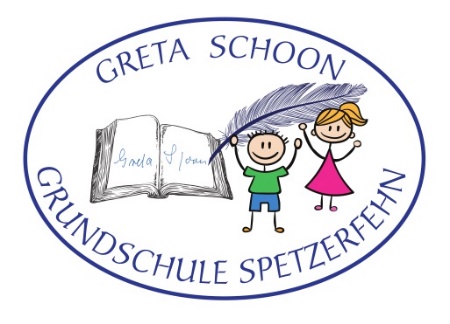 Ülkeweg 77 26629 Großefehn Tel: 04943/765 – Fax: 04943/990161E-mail: info@grundschule-spetzerfehn.dewww.grundschule-spetzerfehn.deLiebe Eltern der Klasse 1 bis 4,Es gibt seit gestern neue Erkenntnisse für die Ganztagsbetreuung im nächsten Schuljahr.Der Ganztag darf stattfinden (super!), aber nicht in altersgemischten Gruppen ().Deshalb muss ich leider mitteilen, dass die Kinder nur noch die Wahl haben, an welchem Tag sie kommen möchten, nicht, welches Angebot sie wählen.Bitte bedenken Sie bei der Anmeldung, Ihr Kind nur an den Tagen anzumelden, an denen eine Betreuung notwendig ist.Wir versuchen auch Sportangebote vorzuhalten, wissen aber noch nicht in welcher Form. Bitte beachten Sie, dass der Ganztag frühestens ab dem 07. September 2020 stattfinden kann, für den Fall, dass sich noch Neuerungen/Änderungen ergeben.Mit freundlichen Grüßen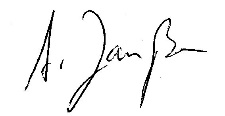 Rektorin------------------------------------------------------------------------------------------------Bitte bis zum 15.07.2020 zurückgeben.Name: _________________________  Klasse im neuen Schuljahr: _____Ich melde meine Tochter / meinen Sohn für folgende Tage verbindlich an: Montag             Dienstag             Mittwoch              DonnerstagKlasseMontagDienstagMittwochDonnerstag1 und 2ZirkusTee und SpieleSport Spiele3 und 4ComputerSportNaturforscherZirkus